Муниципальное учреждение дополнительного образования«Детская школа искусств «Гармония»п.Гайны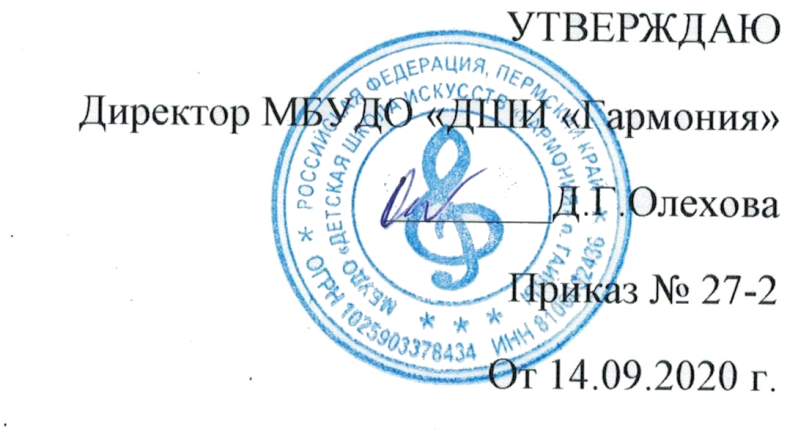 Дополнительная общеобразовательная общеразвивающая программа «Юный журналист»(стартовый уровень)Срок реализации-1 годНаправленность: социально – педагогическаяВозраст обучающихся: 12 – 15 летПедагог дополнительного образованияФедурина Анастасия Сергеевнап. Гайны ,2020Пояснительная запискаПодростковый возраст – это «возраст врастания индивидуума в объективный и нормативный дух данной эпохи» (Э. Шпангер). Подросток ищет свое место в окружающем мире. Для него важна любая возможность найти свое пространство для самовыражения, быть услышанным и понятым сверстниками и взрослыми. Таким образом, восполняя недостаток информации, общения между сверстниками, потребности в неформальном, внеучебном занятии ребятам предлагается объединение «Юный журналист». На первый план выходит формирование способностей к социальному творчеству, самостоятельному принятию и воплощению решений. Средства коммуникации являются одним из направлений такой деятельности, где могут найти себя самые разнообразные таланты: корреспонденты, художники, фотографы, видеооператоры, хорошие организаторы и др.Создание школьной газеты позволит обеспечить более эффективное использование современных технических средств обучения в образовательном процессе, перед учащимися открываются широкие возможности во внеклассной деятельности.При подготовке программы была использована авторская образовательная программа дополнительного образования детей «Журналистика» И.А. Степаненко. Данная программа включает в себя также некоторые разработки на основе программы «Теория и практика сочинений разных жанров», авторы Т.А.Ладыженская и Т.С. Зепалова.Программа  «Юный журналист» предлагается для учащихся 5-9 классов как элемент активизации деятельности учащихся.- Федеральный Закон «Об образовании в Российской Федерации» от  29.12.2012 № 273-ФЗ. -Концепция развития дополнительного образования детей (утверждена распоряжением Правительства РФ от 04.09.2014 № 1726-р). -Санитарно-эпидемиологические требования к устройству, содержанию и организации режима работы образовательных организаций дополнительного образования детей (утверждено постановлением Главного государственного санитарного врача РФ от 04.07.2014 № 41).-Методические рекомендации по проектированию дополнительных общеразвивающих программ (Приложение к письму Департамента государственной политики в сфере воспитания детей и молодежи Министерства образования и науки РФ от 18.11.2015 № 09-3242). Цели программы:знакомство  детей с многообразием журналистских жанров, с основами издательского дела, обучение  основным принципам и законам написания и редактирования публицистического, художественного и научного текстов, сделать доступным и посильным издательское дело;развитие творческих способностей детей, формирование умения ориентироваться в потоке информации, расширение кругозора детей;воспитание человека, гражданина, школьника Задачи программы:Воспитательные: формировать активную гражданскую позицию; развивать коммуникативные способности, взаимоуважение,;воспитывать целеустремленность, настойчивость и умение добиваться намеченной цели; ориентировать подростков на профессиональную деятельность журналиста Развивающие: развивать мотивацию к познанию и творчеству; развивать организаторские способности на основе самостоятельной и творческой деятельности; развивать внимание, память, воображение, наблюдательность, фантазию; способствовать развитию творческих способностей; способствовать развитию эстетического и художественного вкуса. Обучающие: углубить теоретические знания о тексте, о сборе и систематизации информации; совершенствовать умения и навыки анализа текстов публицистического и художественно-публицистического стилей; углубить знания о средствах массовой информации; научить анализировать печатные средства массовой информации. Актуальность данного курса состоит в его социальной направленности на формирование активной жизненной позиции, в единстве творческого и рационального познания искусства слова, помогающего развитию личности школьника.Возраст обучающихся составляет от 12 до 15 лет. Виды деятельности (формы, методы, средства обучения)Форма обучения – очная. Форма занятий:свободная творческая дискуссия;ролевые игры;выполнение творческих заданий;практическая работа (подготовка материалов для публикаций)Форма аттестации:выпуск школьной газеты;участие в конкурсах;публикации;творческие конкурсы.Формы отслеживания и фиксации образовательных результатов: журнал посещаемости, готовая работа, материал анкетирования и тестирования, фото, отзывы детей и родителей. Методы работыМетоды обучения:СловесныйНаглядныйПрактическийОбъяснительно-иллюстративныйИсследовательский ПроблемныйИгровойДискуссионныйПроектныйВоспитательная часть  включает в себя все методы: убеждение, поощрение, упражнение, стимулирование, мотивация. В программе особое внимание уделяется освещению таких вопросов, как изучение родного края, чувство коллективизма, сплоченность и ответственность за других..Формы организации образовательного процесса: одиночная, групповаяАлгоритм учебного занятия: Основной тип занятий - практикум. Каждая тема начинается с постановки задачи - характеристики образовательного продукта, который предстоит создать ученикам. Изучение нового материала носит сопровождающий характер. Дети изучают его с целью создания запланированного продукта - статьи, газеты, рекламного буклета, презентации журнала, библиотеки печатных изданий. Планируемый результат. В рамках данной программы учащиеся должны овладеть следующими знаниями, умениями и способами деятельности:Умение выявить интересные события и явления в повседневной жизни;Расширение кругозора учащихся, развитие их творческих способностей;Уметь составить и написать текст публицистического стиля;Иметь опыт разработки и публичной защиты созданного проекта (презентации, газетной статьи, сочинения);Осуществлять рефлексивную деятельность, оценивать свои результаты, корректировать дальнейшую деятельность по написанию текста;Умение писать в разных жанрах;Повышение успеваемости по русскому языку и литературе.Освоение ПК для развития навыков газетной верстки, ее графического и иллюстративного оформления.Практическим выходом реализации программы является издание школьной ученической газеты, оформление классных уголковДидактический материал представлен:тексты и задания по теории;презентации по темам программы.газетные статьи;справочники;словари;наглядный материал: схемы, видеозаписи сюжетов на различные темы и проблемные ситуации;подборка школьных газет.Кабинет для обучения:Доска – 1,Экран - 1компьютер – 1,мультимедийный видеопроектор – 1,фотоаппарат – 1Календарный учебный графикобщее количество часов в год – 64 часоаколичество часов и занятий в неделю – 1 занятие в неделю, 2  часаучебный год начинается с 16 сентября, завершается 31 маяСодержание программы «Юный журналист»1. Организация занятий кружка.Вводная беседа с детьми о занятиях на кружке. Инструктаж по технике безопасности. Игры на знакомство/сплочениеЧто такое журналистика?2. Функции журналистики. Требования к журналисту. Теория:  - Социальный статус журналистики. - Специфика профессии. - Этика, основные документы о профессиональной этике журналиста. - Виды аудитории. - Мотивы, цели, функции и результаты творчества. Практика: - Составить индивидуально или по группам правила собственной редакции - Нарисовать образ идеального журналиста. 3. История российской журналистики.Теория: - История возникновения русской журналистики. - Этапы становления журналистики в России. Практика:  - Осмотр журналов; - Самостоятельное создание обложки журнала «того» времени.4. Виды средств массовой информацииТеория: - СМИ: аудитория, история, специфика. -  Основы деятельности журналиста: закон о СМИ. Периодические журналы, газеты. Практика: - Знакомство с периодическими журналами, газетами. 5. Особенности взаимодействия журналиста с аудиториейТеория: -  Понятие и специфика аудитории средств массовой информации; - Взаимосвязь интересов и потребностей аудитории СМИ: пути поведения журналистов по отношению к аудитории; - Формы вовлечения аудитории Практика: - Игра «Как увлечь аудиторию»6. «Проба пера». Мастер – класс по изготовлению блокнотов.Речевая культура журналиста7. Речевая культура и речевой этикет Теория: - Формы общения (устная и письменная).- Сферы речевого общения: социально-бытовая, социально-культурная, учебно-научная, общественно-политическая, официально-деловая. Культура речевого общения:Практика: - Уметь правильно построить свою речь, точно и логически верно выразить мысль, адекватно передать её содержание; - Владеть вербальными и невербальными средствами общенияЖурналистский текстЖурналистский текстТеория: - Что такое композиция текста и от чего зависит. - Основные части текста: заголовок, лид, текст, завязка. Практика: - Ролевая игра, целью которой является понимание подростками обязанностей работников 8. Основные жанры журналистикиТеория:- Аналитические жанры: интервью, опрос, беседа, комментарий, обозрениеПрактика: - Обсуждение прочитанного. 9. Заметка: расширенная, информационнаяТеория: - Разновидности заметки: информационная, критическая заметка Практика:   - Найти в газете критическую, информационную заметку Наклеить в тетрадь. -  Написать заметку на любую актуальную тему10. РепортажТеория: - План материала. Тезисы. - Наблюдение и способы фиксации материала для газеты. - Репортаж. Виды и функции. - Особенности репортажа. Практика: - Подготовка к  репортажу.11. Первый опыт ведения репортажаПрактика:  - На основании теории о репортаже осуществляется посещение мероприятий.  -  - После посещений ученики делятся опытом. Обсуждение плюсов и минусов.12. СтатьяТеория: - Аналитические жанры: отчет, интервью, опрос, беседа, комментарий, обозрение, статья, расследование. - Виды статьи. Практика: - Выбрать тему для статьи на первую полосу, написать. 13. Тренинг «Импровизация»Практика: - «Зеркало» Форма игры: разогрев, внимание, передача инициативы; - «Скульптуры» Форма игры: спонтанность, чувство партнера
 - «Режиссер – актер» Форма игры: актерское мастерство, раскрепощение - «Алфавит». Форма игры: внимание, партнерство14. Рецензия, аннотация, отзыв, эссеТеория: - Жанры – анонс, рецензия, отзыв,эссе. Их особенности. - Этапы создания текста. Практика: - Просмотр фильма, обсуждение, анализ. 15. Методы сбора информации .Структура журналистского текстаТеория:- Метод сбора информации: беседа, опрос, анкетирование. - Редакция, распределение обязанностей. Практика: - Индивидуальное задание: провести  между партнерами беседу, опрос, анкетирование.16. Психологический тренинг на выявление усталости. «Снятие эмоционального напряжения».Практика: -  «Здравствуйте». Цель: снятие мышечного напряжения, переключение внимания. - «Ваше настроение». Цель: установить контакт с педагогами, снять напряжение. -  «Калоши счастья». Цель: развитие позитивного, развитие навыков самопознания, формирование навыков позитивного восприятия мира - «Муха». Цель: снятие напряжения с лицевой мускулатурИнтервью17. Как вести интервью?Теория: - Подходы к интервью. -  Виды интервью. - Формы организации интервью.  - Подготовка к интервью.  - Искусство задавать вопросы. Разновидности вопросов. Вопросы, которых следует избегать. Умение слушать. 18. Тренинг «Берем интервью» Практика:  - Составляем интервью на заданную тему; - Знать разновидности вопросов, уметь задавать вопросы;19. Проведение интервью. Разбор ошибокПрактика: - Берем интервью у педагогов, родителей (бабушек и дедушек), знакомых (взрослых).  - Обсуждение «плюсов» и «минусов» выполненного задания.Фотожурналистика20. Основы композиции в фотографииТеория: - Определение фотографии. - Виды и жанры фотографии. - Правила композиции в кадре. - История возникновения первых фотографий. Практика: - Создание серий фотографий в трех жанрах: репортаж, портрет, натюрморт. 21. Верстка. Работа в Microsoft WordТеория: - Знакомство с программой Microsoft Word.-  Прием вставки изображения в текст. Обтекание текстомПрактика: - Создание серий фотографий в трех жанрах: репортаж, портрет, натюрморт.  - Применяем функцию «обтекание текстом»22. Тренинг «Развиваем память»Теория: - Диагностика уровня развития памяти подростковПрактика: - Игры, задания и упражнения, развивающие память подростков Компьютерные технологии в журналистике23. Программы видеомонтажа: киностудия Windows Movie MakerТеория: - Знакомство с данной программой. Практика: - Создание и редактирование видео. Обсуждение «плюсов» и «минусов»24. Съемка и монтаж видеосюжетов. Оценивание25. Игра «Журналист и Я»Практика: - «Журналисты в трех ситуациях». Цели игры:  помочь учащимся понять, как события превращаются в новости; дать возможность учащимся войти в роль журналистов, политиков, их представителей и т.д.; развивать критическое и творческое мышление учащихся.Печатное издание26. Деление газетной полосы на колонкиТеория: - Понятие газетная полоса - Понятие «колонка» в газетеПрактика - Оформление первой и последней страниц  - Деление газетной полосы на колонки27. Размещение заголовков, подзаголовков.Теория: - Заголовочный комплекс. - Функции заголовка и принцип создания успешного заголовка. Практика: - Знакомство с учебными газетами. - Поиск и написание новостей на тему школьной жизни. Встречи с интересными жителями района28. Организованные встречиПрактика: - Встречи в  школе, библиотеке, музее с интересными людьми, старожилами района.29. Написание статей о встречах. Разбор ошибок. Практика - Публикация самых лучших работ в школьной газете, в районной газете «Наше время»30. Заключительное занятие. Подведение итоговПодведение итогов: - Анализ выпущенных номеров. - Задания на освоение материалов. - Анкетирование. Особенностью методики проведения занятий в кружке является объединение теоретической и практической частей. Порядок работы при этом может быть различным. На некоторых занятиях руководитель может избрать дедуктивно-индуктивный путь, когда учащиеся сначала прослушивают доклад-сообщение о каком-либо из газетных жанров, а затем анализируют работы, связанные с изучаемой темой. Другие занятия, напротив, могут быть построены на основе индуктивно-дедуктивного способа. В этом случае проводятся практические занятия, на которых анализируются соответствующие газетные публикации, а затем изучается теоретический материал. Обучение проводится с учетом индивидуальных способностей обучающихся, их уровня знаний и умений. На занятиях детям предоставляются возможности удовлетворить свои интересы путем активного включения их в творческую деятельность.Список литературы:Иванова С.Ф. Искусство диалога, или Беседы о риторике. — М., 1992.Ивин А.Л. Основы теории аргументации. — М., 1997.Казарцева О. М. Культура речевого общения: теория и практика обучения. — М., 1998.Корконосенко С. Г. Основы журналистики. Москва. 2002.Профессиональная этика журналиста: Документы и справочные материалы. – М.: Галерия, 2002.– 472 сПрохоров Е.П. Введение в теорию журналистики: Учебное пособие. М.: Изд-во МГУ, 1995.Сопер П.Л. Основы искусства речи. — М.,1995Электронное приложение «Нестандартные уроки и внеклассные мероприятия 5-9классы»Электронные образовательные ресурсы:1. Закон о СМИ // http://www.consultant.ru/document/cons_doc_LAW_1511/ 2. Лазутина Г.В., Профессиональная этика журналиста / Лазутина Г.В. // http://evartist.narod.ru/text10/09.htm 3. Информационный портал для молодых журналистов // http://yojo.ru/ 4. Есин Б.И., История русской журналистики (1703-1917) / Есин Б.И.// http://journ.brusov.am/wp-content/uploads/2010/09/7.pdf 5. Полезная и актуальная информация по миру журналистики // https://vk.com/dddjournalism 6. Бениушис В., Интерактивные игры для юных журналистов Руководство учителя//  https://docplayer.ru/26935629-Vitautas-beniushis-interaktivnye-igry-dlya-yunyh-zhurnalistov-rukovodstvo-uchitelya.html7. Степаненко И.А. Профессионально-ориентированная программа курса телевизионной журналистики //http://www.rostovipk.ru:99/ripkro/proekt/odarennie/iro/2iro2017.pdfРецензияна дополнительную общеразвивающую программу«Юный журналист»Педагог: Федурина А.С.Учреждение, реализующее программу: МБОУ «Лесокамская ООШ»Программа модифицированнаяНаправленность :художественно-эстетическаяВозраст детей: 12-15 летСрок реализации :1 год  Цель программы  - знакомство  детей с многообразием журналистских жанров, с основами издательского дела, обучение  основным принципам и законам написания и редактирования публицистического, художественного и научного текстов, сделать доступным и посильным издательское дело;Актуальность программы  состоит в её социальной направленности на формирование активной жизненной позиции, в единстве творческого и рационального познания искусства слова, помогающего развитию личности школьника.     Представленная программа содержит все структурные компоненты (титульный лист, пояснительная записка, календарный учебный график, учебный план, содержание, методическое обеспечение, список литературы). Пояснительная записка содержит  максимально полную информацию об основных идеях программы, их актуальности и предполагаемой востребованности; содержании предлагаемого детям образования, принципах организации процесса. Продолжительность занятий определяется их интенсивностью. В планируемых результатах сформулированы требования к знаниям и умениям, которые должен приобрести обучающийся в процессе занятий по программе «Юный журналист », компетенции и личностные качества, которые могут быть сформированы и развиты у детей в результате занятий по программе.   Учебно – тематический план раскрывает последовательность изучения тем предполагаемого курса и количество часов на каждую из них. В содержательной части программы полно раскрываются основные темы занятий, их содержание обоснованиеФормы занятий: свободная творческая дискуссия;ролевые игры;выполнение творческих заданий;практическая работа (подготовка материалов для публикаций)  Целей в программе прописаны несколько , задачи и способы их достижения в программе согласованы.Материал изложен грамотно, доступно, с учетом возрастных особенностей воспитанников. Язык и стиль изложения материалов: четкий, ясный, доказательный и логичный.  В программе прописана воспитательная работа Материалы программы соответствуют специфике дополнительного образования детей. Важным элементом данной программы является отслеживание результатов. Способы и методики определения результативности образовательного и воспитательного процесса разнообразны и направлены на определение степени развития творческих способностей каждого ребенка.Формы организации образовательного процесса: одиночная, групповаяМетодическое обеспечение программы « Юный журналист» достаточно полно представляет организационные условия, необходимые для получения воспитательно- развивающего результата.В программе представлены способы проверки. Имеется краткое содержание тем программы.   Программа является стартовой ,так как реализация стартового уровня предполагает наличие программы не более чем на один год обучения в количестве до 144 часов и предполагает использование и реализацию общедоступных и универсальных форм организации материала, минимальную сложность предлагаемого для освоения содержания программы.  Рекомендации:Пересмотреть цели программы- цель в программе должна быть прописана одна, все остальное относится к задачам  Заключение.Дополнительная общеразвивающая программа «Юный журналист» рекомендуется к реализации в системе дополнительного образования детей.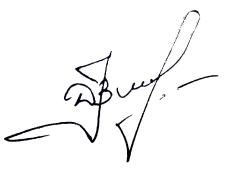 10 сентября 2020                         ________ Н.В.Демина, методист высш.категории№ п/пТема учебного занятияВсего часовТеорияПрактика1Вводное занятие.  Инструктаж по ТБ. Игры на сплочение.211Что такое журналистика?Что такое журналистика?Что такое журналистика?Что такое журналистика?Что такое журналистика?2Функции журналистики. Требования к журналисту. 2113История российской журналистики.2114Виды средств массовой информации 2115Особенности взаимодействия журналиста с аудиторией116«Проба пера»Мастер – класс по изготовлению блокнотов. 211Речевая культура журналиста Речевая культура журналиста Речевая культура журналиста Речевая культура журналиста Речевая культура журналиста 7Речевая культура и речевой этикет211Журналистский текст Журналистский текст Журналистский текст Журналистский текст Журналистский текст 8Основные жанры журналистики2119Заметка: расширенная. Информационная21110Репортаж. 21111Первый опыт ведения репортажа2-212Статья21113Тренинг «Импровизация»2-214Рецензия, аннотация, отзыв эссе21115Методы сбора информации Структура журналистского текста21116Психологический тренинг на выявление усталости2-2ИнтервьюИнтервьюИнтервьюИнтервьюИнтервью17Как вести интервью?21118Тренинг «Берем интервью»2-219Проведение интервью. Разбор ошибок413Фотожурналистика и иллюстрацияФотожурналистика и иллюстрацияФотожурналистика и иллюстрацияФотожурналистика и иллюстрацияФотожурналистика и иллюстрация20Основы композиции в фотографии21121Верстка. Работа в Microsoft Word21122Тренинг «Развиваем память»2-2Компьютерные технологии в журналистикеКомпьютерные технологии в журналистикеКомпьютерные технологии в журналистикеКомпьютерные технологии в журналистикеКомпьютерные технологии в журналистике23Программы фото и  видеомонтажа: Movavi, Adobe др.21124Съемка и монтаж видеосюжетов. Оценивание42225Игра «Журналист и Я»10	1Печатное изданиеПечатное изданиеПечатное изданиеПечатное изданиеПечатное издание26Деление газетной полосы на колонки21127Размещение заголовков, подзаголовков.211Встречи с интересными людьми районаВстречи с интересными людьми районаВстречи с интересными людьми районаВстречи с интересными людьми районаВстречи с интересными людьми района28Организованные встречи81729Написание статей о встречах. Разбор ошибок.41330Заключительное занятие. Подведение итогов211ИтогоИтого642044